Fraction & Decimal Conversion Notes		Name__________________To change a Fraction DecimalDivide the denominator into the numerator.1) 					2) 					3) To change a DecimalFractionSay it correctly to set it up as a fraction and SIMPLIFY!1) 0.456				2) 3.45				3) 2.005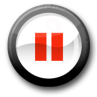 Pause the video and try these on your own!Then press play and check your answers with a color pen.Convert from a fraction to a decimal1)  					2) 					3)Convert from a decimal to a fraction in simplest form.1) 0.065				2) 5.48				3) 9.4